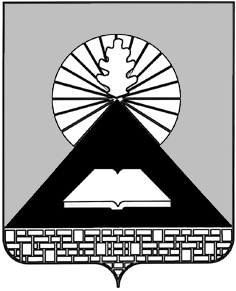 Российская ФедерацияРостовская областьПРЕДСЕДАТЕЛЬ ГОРОДСКОЙ ДУМЫ – ГЛАВА ГОРОДА НОВОШАХТИНСКАПОСТАНОВЛЕНИЕ 15 октября 2020  года                                                                                          №  6О назначении общественных обсужденийпо проекту планировки и межевания территориии проектам по внесению изменений в проекты планировки и межевания территорийВ соответствии со статьями 5.1, 45, 46 Градостроительного кодекса Российской Федерации, Федеральным законом от 06.10.2003 №131-ФЗ «Об общих принципах организации местного самоуправления в Российской Федерации», руководствуясь Уставом муниципального образования «Город Новошахтинск» и решением Новошахтинской городской Думы от 08.07.2020                   № 158 «Об утверждении Порядка организации и проведения публичных слушаний, общественных обсуждений по вопросам градостроительной деятельности на территории муниципального образования «Город Новошахтинск»ПОСТАНОВЛЯЮ:1. Назначить общественные обсуждения (инициатор общественных обсуждений – Глава Администрации города Новошахтинска) по проектам:проект планировки и межевания территории квартала, включающего земельный участок, расположенный по адресу: Ростовская область,                                    г. Новошахтинск, улица Белорусская, 12-б; проект внесения изменений в «Проект планировки и межевания территории квартала, включающего земельный участок по улице Клары Цеткин, 1Х в городе Новошахтинске Ростовской области»;проект внесения изменений в «Проект планировки и межевания территории квартала, включающего земельный участок по улице                            Рабоче-Крестьянской, 32 – и в городе Новошахтинске Ростовской области»; проект по внесению изменений в проект планировки и межевания территории, квартала, включающего земельный участок по улице                         Харьковской, 30 в городе Новошахтинске Ростовской области (далее – проекты).  2. Общественные обсуждения провести посредством официального сайта  Администрации города Новошахтинска в сети Интернет (далее – Сайт) (подраздел «Общественные обсуждения по проектам планировки и (или) межевания территорий и проектам по внесению в них изменений» подраздела «Общественные обсуждения» раздела «Жителю») и разместить проекты на Сайте.            3. Установить срок проведения общественных обсуждений со дня оповещения жителей муниципального образования «Город Новошахтинск» о проведении общественных обсуждений до дня  официального опубликования заключения общественных обсуждений – не менее одного месяца, с 16.10.2020 по 20.11.2020.            4. Поручить организацию и проведение общественных обсуждений комиссии по подготовке проекта правил землепользования и застройки муниципального образования «Город Новошахтинск» и проектов по внесению в них изменений. 	  5. Настоящее постановление вступает в силу со дня его подписания и подлежит официальному опубликованию и размещению на официальном сайте Администрации города Новошахтинска в сети Интернет (в том числе в подразделе «Общественные обсуждения» раздела «Жителю»).	6. Контроль за исполнением настоящего постановления оставляю за собой.               Председатель городской Думы –       глава города Новошахтинска				                 Ю.В. Ушанев									